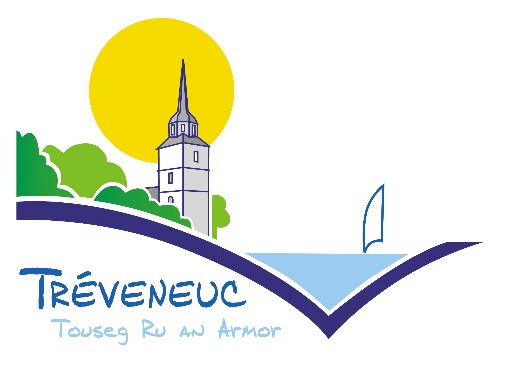 VILLE DE TRÉVENEUC-DEMANDE DE RÉSERVATION DE SALLE VIE ASSOCIATIVENOM de l’ASSOCIATIONACCORDNom : Adresse : (si hors Tréveneuc) : Représentée par : Mobile :…………………………….……. Email : …………………………………………………@………………..……….………..OBJET de la DEMANDEDate : ………….............................................................  Horaires : ………………………………………………………..Objet : RéunionActivité : Ponctuelle Récurrente :               Hebdo                 MensuellePréparation événement : Préciser : ……………………………………………………….Besoin de cuisine :Oui  NonNombre de personnes attendues : ………………………….Date : ……………./…………../………….                        SignatureOBSERVATIONSUne convention de prêt/location sera effectuéeL’espace loué devra être rendu rangé et nettoyéSALLE DISPONIBLE : SALLE DES LOISIRSFOURNIL Date : ……………./…………../………….                        SignatureSALLE DISPONIBLE : SALLE DES LOISIRSFOURNIL Date : ……………./…………../………….                        SignatureSALLE DISPONIBLE : SALLE DES LOISIRSFOURNIL Date : ……………./…………../………….                        Signature